令和２年度　波戸岬少年自然の家　主催事業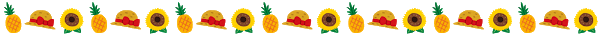 １　主催・会場　：　佐賀県波戸岬少年自然の家２　趣　　　旨　：　異年齢集団での自然体験・生活体験などを通して、生きる力を養い、たくましさを身に着ける。３　日　　  時　：　令和２年８月１４日（金）～１５日（土）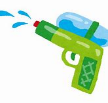 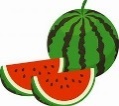 ４　対　　　象　：　小学3年生～中学3年生　50名程度　（原則として全日程参加）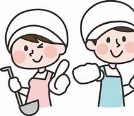 ※10時30分より開会式を行いますので、それまでに受付を終えられるようにお越しください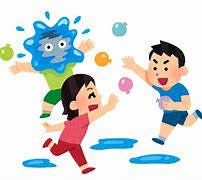 【参加費用】　　3,500円（食事代：960円/宿泊費・教材費他・Tシャツ代含む2,540円）【Tシャツサイズ】【100・110・120・130・140・150・160・（男女兼用サイズ：S・M・L）】※誤送信防止のため、お手数ですがこちらの欄にもご記入をお願いいたします。１　申込方法○受付開始　６月2６日（金）　受付締切　7月31日（金）※郵送の場合は必着○参加を希望される方は、必要事項（下記参照）を記入の上、郵送・ＦＡＸ・メールで佐賀県波戸岬少年自然の家にお送りください。（※FAX・メールでお申込みの場合は、お手数ですが、波戸岬少年自然の家まで受信確認のお電話をお願いいたします。）○先着順とします。結果は申込者全員に８月７日（金）までに通知します。○締切日を過ぎても定員に満たない場合は継続して募集します。（先着順）※ホームページ、もしくは電話でご確認ください。2　新型コロナウイルスについて　〇事業開催に際し、検温及び手洗い・うがいの呼びかけ、アルコール消毒液の設置、こまめな換気、各部屋の消毒等、対策を講じて行います。○流行状況によっては、中止する場合もございます。あらかじめご了承ください。3　その他○携行品につきましては、参加決定と併せて郵送にて通知します。お友達とご一緒に申し込みされた場合、代表者住所あてに参加人数分決定通知をお送りいたします。（兄弟姉妹の場合は、一人分送付いたします。）○個人情報の取り扱いには十分注意を払い、本事業においてのみ使用します。○本事業における活動の様子を撮影した写真は、県または当施設の広報活動で利用させていただくことがありますのでご了承ください。【いきいき！ＨＡＤＯスクール申込書】【　　Tシャツのサイズ100・110・120・130・140・150・160・（男女兼用サイズS・M・L）　】※兄弟姉妹、お友達と一緒にお申込みいただけます。その際は、各保護者名と各連絡先のご記入をよろしくお願いいたします。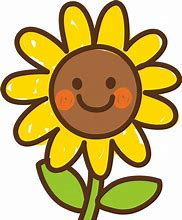 【問合せ・申込み先】　　佐賀県波戸岬少年自然の家〒８４７－０４０１　佐賀県唐津市鎮西町名護屋５５８１－１ＴＥＬ：０９５５－８２－５５０７　ＦＡＸ：０９５５－５１－１０３６E-mail：info@hadosyou-saga.jp　ＨＰ：https:/hadosyou-saga.jp/　担当：金嶽・大草１４日（金）１５日（土）10:00　受付開始6:30　起床11:00　レクリエーション7:30　朝食・宿舎整理12:00　昼食（持参弁当）9:00　 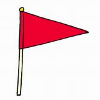 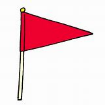 チーム対抗の水合戦！2日間で身に着けたチームワークと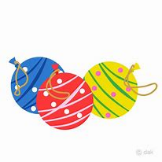 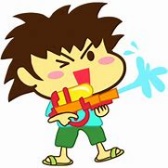 作戦で優勝を目指せ！！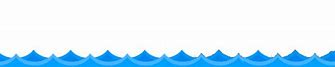 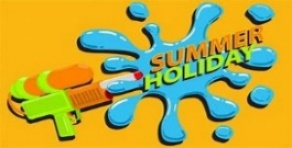 12:45荷物移動・寝具準備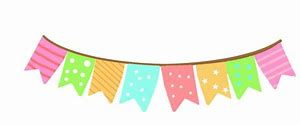 9:00　 チーム対抗の水合戦！2日間で身に着けたチームワークと作戦で優勝を目指せ！！13:00　　　　　翌日のチーム戦に向けて一致団結だ！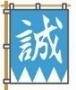 チームカラーを決めて世界に１つだけの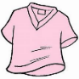 ユニフォームと旗を作ろう！！勝つためには準備と作戦が重要！！9:00　 チーム対抗の水合戦！2日間で身に着けたチームワークと作戦で優勝を目指せ！！16:00　　　　　　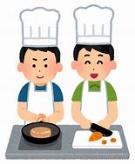 仲間と協力して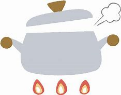 チームの結束を深めよう！！！12：30　昼食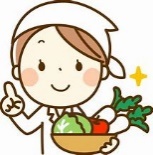 21:00　入浴・就寝14：30　解散予定参加者氏名電話番号代表者住所〒〒〒〒〒〒参加者名参加者名学校名学年性別Tシャツ各保護者名・連絡先・その他アレルギー等サイズ　　　　 サイズ         サイズ         サイズ